Додаток 6до рішення сесії міської радивід 23.12.2020 №56Інформаційна і технологічна картки адміністративної послуги «Надання дозволу громадянам на розробку проекту землеустрою щодо відведення земельної ділянки у власність за давністю користування (набувальна давність)» (шифр послуги А-1-25.2-06), відповідальним за надання якої є управління земельних ресурсів та земельної реформи департаменту архітектури, містобудування та земельних ресурсів Хмельницької міської радиХмельницька міська радаУправління адміністративних послуг Хмельницької міської ради  Механізм оскарження результату надання адміністративної послуги: в порядку передбаченому чинним законодавством. Секретар міської ради								В. ДІДЕНКОВ.о. начальника управління земельних ресурсів та земельної реформи 					            	Л. МАТВЕЄВА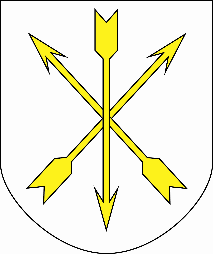 А-1-25.2-06ІНФОРМАЦІЙНА КАРТКАНадання дозволу громадянам на розробку проекту землеустрою щодо відведення земельної ділянки у власність за давністю користування (набувальна давність)1. Інформація про управління Управління адміністративних послуг Хмельницької міської ради, м. Хмельницький, вул. Соборна, 16, Графік прийому: понеділок, вівторок, середа: з 09.00 до 17.00 год.; четвер: з 09.00 до 20.00 год.; п’ятниця: з 09.00 до 16.00 год.; субота: з 8.00 до 15.00 год. (без обідньої перерви)тел. (0382) 70-27-71; 76-43-41; 75-27-18; 65-40-16, факс 70-27-71ел.пошта: cnap@khm.gov.uaсайт: cnap.khm.gov.ua2. Перелік документів, спосіб подання, умови отримання послуги:Прийом документів в управлінні адміністративних послуг 2.1. клопотання на ім’я міського голови (додається). 2.2. графічні матеріали, на яких зазначено бажане місце розташування та розмір земельної ділянки, які виготовляються на замовлення заявника суб'єктами, що мають право на виконання землевпорядних робіт, а саме: 2.2.1. план меж земельної ділянки погоджений із суміжними власниками та землекористувачами; 2.2.2. каталог координат земельної ділянки; 2.2.3. схема розташування земельної ділянки (виготовляється відділом інформації та кадастрів департаменту архітектури, містобудування та земельних ресурсів та погоджується управлінням архітектури та містобудування та управлінням земельних ресурсів та земельної реформи департаменту).2.3. заяви від свідків, що підтверджують безперервність користування заявником земельною ділянкою протягом 15 років, (додається). - до заяв свідків додаються їхні копії паспортів (сторінки 1, 2 та 11 або інша із зазначенням дійсного місця реєстрації) та довідок про присвоєння ідентифікаційних номерів. 2.4. платіжні документи (за наявності) або довідка з Державної податкової інспекції, які свідчать про сплату протягом 15 років земельного податку або орендної плати за користування земельною ділянкою, із зазначенням місця розташування та площі земельної ділянки. 2.5. довідка управління архітектури та містобудування департаменту  архітектури, містобудування та земельних ресурсів щодо можливості присвоєння адреси земельній ділянці, у разі наявності; 2.6. копії документів, що посвідчують фізичну особу (паспорт, ідентифікаційний код), завірені власником або уповноваженою власником особою, адміністратором УАП;У разі подання документів представником додатково подається документ, що засвідчує його повноваження. Пакет документів подається адміністратору управління адміністративних послуг.Примітка:Для засвідчення копій документів адміністратором УАП заявником надаються оригінали документів3. Платність  Безоплатно  4. Строк надання послуги 30 календарних днів (55 календарних днів враховуючи регламент роботи Хмельницької міської ради)5. Результат надання послуги Витяг з рішення сесії Хмельницької міської ради6. Способи отримання відповіді, результату послугиОсобисто, уповноваженим представником в Управлінні адміністративних послуг, поштою7. Нормативні акти, що регламентують надання послуги 7.1. Земельний кодекс України 7.2. Закон України «Про землеустрій»7.3. Закон України «Про звернення громадян».7.4. Закон України «Про Державний земельний кадастр». 7.5. Закон України «Про адміністративні послуги». 7.6. Закон України «Про місцеве самоврядування в Україні». 7.7. Рішення 16-ої сесії Хмельницької міської ради від 12.07.2017р. №32 «Про затвердження Положення про порядок набуття права на земельну ділянку за давністю користування (набувальна давність) на території міста Хмельницького». 